Fast Frequency Response (FFR), Primary, Secondary and Tertiary Reserve (POR, SOR, TOR1, TOR2)System ServicesTest Report for Performance Scalar ResetSynchronous MachineUnit NameDISCLAIMER: This Document contains information (and/or attachments) which may be privileged or confidential. All content is intended solely for the use of the individual or entity to whom it is addressed. If you are not the intended recipient please be aware that any disclosure, copying, distribution or use of the contents of this message is prohibited. If you suspect that you have received this Document in error please notify EirGrid or its subsidiaries immediately. EirGrid and its subsidiaries do not accept liability for any loss or damage arising from the use of this document or any reliance on the information it contains or the accuracy or up to date nature thereof. Use of this document and the information it contains is at the user’s sole risk. In addition, EirGrid and its subsidiaries strongly recommend that any party wishing to make a decision based on the content of this document should not rely solely upon data and information contained herein and should consult EirGrid or its subsidiaries in advance.Further information can be found at: http://www.eirgridgroup.com/legal/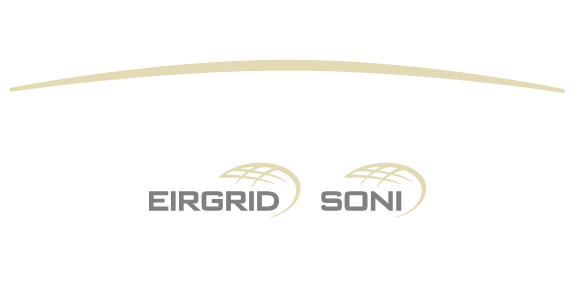 Document Version HistoryRevision 1.0 published 16th September 2022IntroductionThe Unit shall submit the latest version of this test report template as published on the EirGrid, SONI websites.The report shall be developed for technical and non-technical readers and shall follow the agreed test programme. The report is submitted to generator_testing@eirgrid.com or  generator_testing@soni.ltd.uk as appropriate.To complete the report, the Unit shall have either:Recorded frequency response data as per the test procedure agreed with EirGrid, SONI; or Performance Data showing frequency response capability.Any issue with meeting any requirements or completing this report, please contact generator_testing@eirgrid.com or  generator_testing@soni.ltd.uk as appropriate.AbbreviationsHV		High VoltageMW		Mega Watt MEC		Maximum Export CapacitykV		kilovoltHz		Hertz – unit of frequencyPOR		Primary Operating ReserveSOR		Secondary Operating ReserveTOR		Tertiary Operating ReserveFFR		Fast Frequency ResponseUnit Data Unit DataSystem Services definitionsThe definitions referenced in this document are for indicative purposes only. In the event of inconsistency between the definitions in this document and those in the DS3 System Services Agreement, the definitions in the DS3 System Services Agreement shall prevail.Fast frequency response (FFR)FFR is defined as the additional increase in MW output from a unit or a reduction in demand following a frequency event that is available within two seconds of the start of the event and sustainable over the period from FFR Response Time to 10 seconds.The extra energy provided, in the two-to-ten second timeframe, by the MW increase shall be greater than any loss of energy in the ten-to-twenty second timeframe afterwards due to a reduction in MW output. 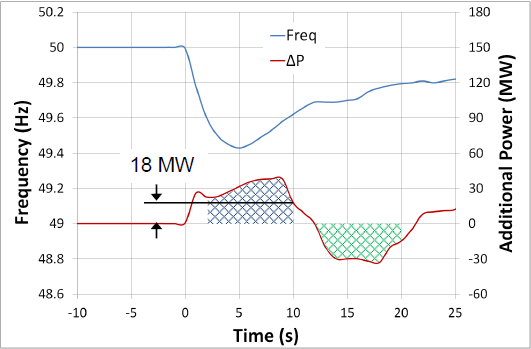 Figure : Example graph showing the additional power provided to, and drawn from, the gridAs shown in the diagram above, in order to be eligible for FFR the amount indicated by the blue hatched area (Power provided) shall be greater than the green hatched area (Power drawn).FFR Response TimeA Providing Unit’s contracted FFR Response Time is the time from when the frequency falls through its contracted Reserve Trigger (T=0) to the time at which the Providing Unit must have achieved its contracted FFR volume, as dictated by its contracted FFR response curve. The FFR response time provided in Section 7.4 shall be based on test data.Please note that the FFR Response Time, as recorded on the Providing Unit’s installed performance measurement equipment, will be evaluated as part of the FFR performance monitoring process.The product scalar for faster response of FFR will be based on the FFR response time of the Providing Unit. Operating Reserve (POR, SOR, TOR1 and TOR2)Operating ReserveOperating Reserve is defined as the additional MW output provided from Generation plant, reduction of Active power transfer to an external system or increase of Active power transfer to the Transmission system by interconnectors, or reduction in Customer demand, which shall be realisable in real time operation to contain and correct any potential Transmission system deviation to an acceptable level.Primary Operating Reserve (POR)Primary Operating Reserve (POR) is the additional MW output (and/or reduction in Demand) required at the frequency nadir (minimum), compared to the pre-incident output (or Demand) where the nadir occurs between 5 and 15 seconds after an Event.Secondary Operating Reserve (SOR)Secondary Operating Reserve (SOR) is the additional MW output (and/or reduction in Demand) required at the frequency nadir (minimum), compared to the pre-incident output (or Demand) which is fully available and sustainable over the period from 15 to 90 seconds following an event.Tertiary Operating Reserve band 1 (TOR1)Tertiary Operating Reserve (TOR1) is the additional MW output (and/or reduction in Demand) required at the frequency nadir (minimum), compared to the pre-incident output (or Demand) which is fully available and sustainable over the period from 90 seconds to 5 minutes following an event.Tertiary Operating Reserve band 1 (TOR2)Tertiary Operating Reserve (TOR2) is the additional MW output (and/or reduction in Demand) required at the frequency nadir (minimum), compared to the pre-incident output (or Demand) which is fully available and sustainable over the period from 5 minutes to 20 minutes following an event.AssessmentThe assessment methodology is in line with that used for Performance Monitoring, as set out in the latest version of the DS3 System Services Protocol, and the supplementary ‘Note to customers who are contracted to provide FFR (DS3 System Service Contract)’, which gave further detail on the FFR assessment methodology.ResultsSummaryTesting was completed on [DATE].[Insert comment on the results, highlighting any issues encountered in performing the test or in analysing the results].[Insert Report summary][Include any relevant test notes here, relating to how the test was carried out or to any specific conditions encountered during the test.][Any abnormal behaviour during the test (spikes, dips, unusual vibrations, etc.) shall be noted and documented. The reasons behind these shall be detailed along with any corrective actions taken and what its effects are on the unit and/or the result. If possible a clear graph of the issue shall also be presented.] [The unit shall show how their base load on the day of testing correlates to their registered capacity using their ambient correction curves.]FFR, POR, SOR, TOR1 ResultsThe following table shows the test results, using assessment methodology and pass criteria in line with the latest DS3 System Services Protocol.These tables will be repeated for each test condition – i.e. if the test was carried out at different load points. All tests carried out for the purpose of data poor scalar reset shall be presented and assessed. i.e. any failed tests shall not be omitted.Graphs of results[Insert full plots of the results demonstrating the frequency response of the unit for each load setpoint. Graphs shall be clear and highlight all relevant values and time periods, including levels. All Graphs shall be clearly labelled and easy to read.][Graph shall be a time series plot with Power and Frequency on the y axis and time on the x axis.][Include any relevant test notes here, relating to how the test was carried out or any specific conditions encountered during this test].VersionDateCommentNameCompany0.1Insert DateMinor version (v0.1) - First submission for review and approvalInsert NameUnit Company Name1.0Insert DateRevised to version 1.0 following approval by EirGrid, SONI. Insert NameUnit Company NameUnit nameName:_________Unit connection pointHV Bushings of T101 in XX 110kV stationContracted MEC___________MWUnit connection voltage________kVUnit fuel type Name:_________Operating modese.g. OCGT, CCGT, Sync Comp etc.Registered capacity / maximum continuous rating___________MWMinimum loadMinimum generation___________MW___________MWInstalled plantName: _______ ___________MVA Name: _______ ___________MWHouse load ___________MWGovernor droop setting _______%Power system stabiliser On / OffTest Condition: e.g. 75% of Registered CapacityTest Condition: e.g. 75% of Registered CapacityTest Condition: e.g. 75% of Registered CapacityTest Condition: e.g. 75% of Registered CapacityTest Condition: e.g. 75% of Registered CapacityAchieved VolumeAvailable VolumeContracted VolumeResult (pass/fail)FFRSee table belowSee table belowPORSORTOR1TOR2Unit Parameters (FFR)Unit Parameters (FFR)Unit Parameters (FFR)Pre-Event OutputMWContracted FFRMWAvailable HeadroomMWFFR Response TimeSecFrequency TriggerHzTrajectoryHzUnit Performance (FFR)Unit Performance (FFR)Initial FFR Expected within Response TimeMax FFR Achieved within Response Time% Initial FFR Achieved within Response Time% Time FFR Achieved & Sustained to 10 secEnergy Provided > RecoveredYes / NoFFR Performance AssessmentPass / Partial Pass / Fail